24 сентября 2016 года, команда МОУ ДО «Центр внешкольной работы», приняла участие в Географической олимпиаде - квесте «Дорогами де Геннина» г. Екатеринбург,    Целью проведения Олимпиады являлась активизация и повышение интереса к изучению географии Малой Родины у молодежи Свердловской области и уральского федерального округа, через игровую программу с элементами туристской подготовки в форме олимпиады- квеста, которая была нацелена на выполнение следующих задач:1. Актуализация географических знаний и туристских навыков черезинтеграцию теоретических знаний и практических навыков.2. Развитие интереса к изучению природы и истории родного края.3. Популяризация и пропаганда географии и краеведения какважнейших средств формирования активной гражданской позициимолодежи.4. Обмен туристско-краеведческим опытом и установление дружескихконтактов между молодежью.5. Содействие формированию ответственности в вопросах охраныокружающей среды.   Команду «Рюкзачок» МОУ ДО «Центр внешкольной работы» составляли самые активные, творческие и интеллектуально подкованные ребята туристско-краеведческой направленности, учащиеся МОУ «Зайковской СОШ №1»:  Путилова Татьяна Валерьевна, Шабалдина Анна Николаевна; Фазылов Айрат Минезахитович; Поморцев Матвей Алексеевич под руководством Рожневой Виктории Валерьевны, педагога- организатора МОУ ДО «Центр внешкольной работы» и Еремина Александра Семеновича, педагога дополнительного образования МОУ ДО «Центр внешкольной работы».      В географической олимпиаде-квесте «Дорогами де Геннина» приняли участие около 150 команд из различных населенных пунктов, таких как с. Бобровское, Нижний Тагил, г. Новоуральск, г. Североуральск, г. Камышлов, г. Сысерть, г. Екатеринбург, Асбест и др.      Большее количество команд были из г.Екатеринбург, это лицеи, школы, профессиональные ВуЗы и туристические клубы.      В возрастной категории 13-15 лет приняло участие наибольшее количество команд.     78 команд участниц соревновались в знаниях по геологии, этнографии, гидрологии, биологии, медицине, применению узлов, и краеведению.   В программу соревнований входило 2 вида соревнования: прохождение дистанции, состоящей из 11 этапов, на время и написание каждым участником географического диктанта.   Пока судьи подсчитывали результаты участники могли посетить мастер классы по изготовлению кукол оберегов, по созданию цветов из листьев, изучить разные породы камней Урала, а также попробовать пройти туристические этапы (параллельные перила и бабочка).     Несмотря на большое количество команд, наши ребята показали высокие результаты в областях медицины, биологии, применении узлов и краеведения и до призового места им не хватило всего несколько баллов.      Каждому участнику команды «Рюкзачок» вручены сертификаты участника географической олимпиады – квеста «Дорогами де Геннина», а также памятные подарки «Бандана» с символикой олимпиады.    Своим профессионализмом, креативностью и решительностью в этот раз отличилась Рожнева Виктория Валерьевна, педагог-организатор МОУ ДО «Центр внешкольной работы», приняв участие в географической олимпиаде- квесте «Дорогами де Геннина», в возрастной категории 19-25 лет и заняла I место.    Призовой кубок и диплом с подарочным ковриком отправился в МОУ ДО «Центр внешкольной работы».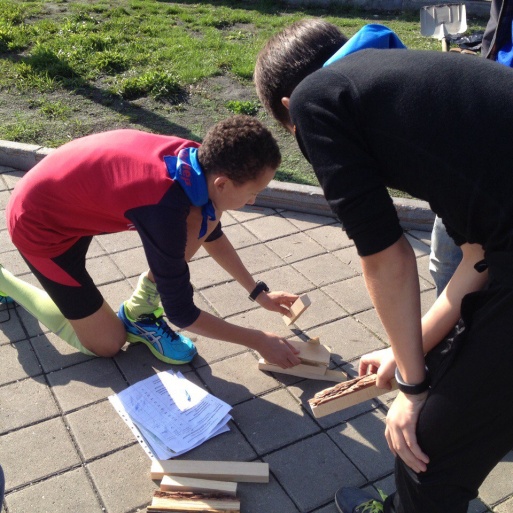 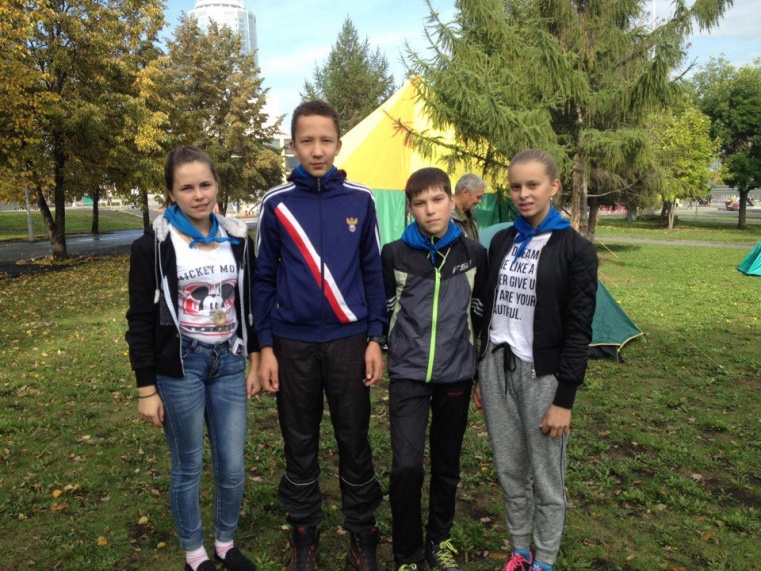 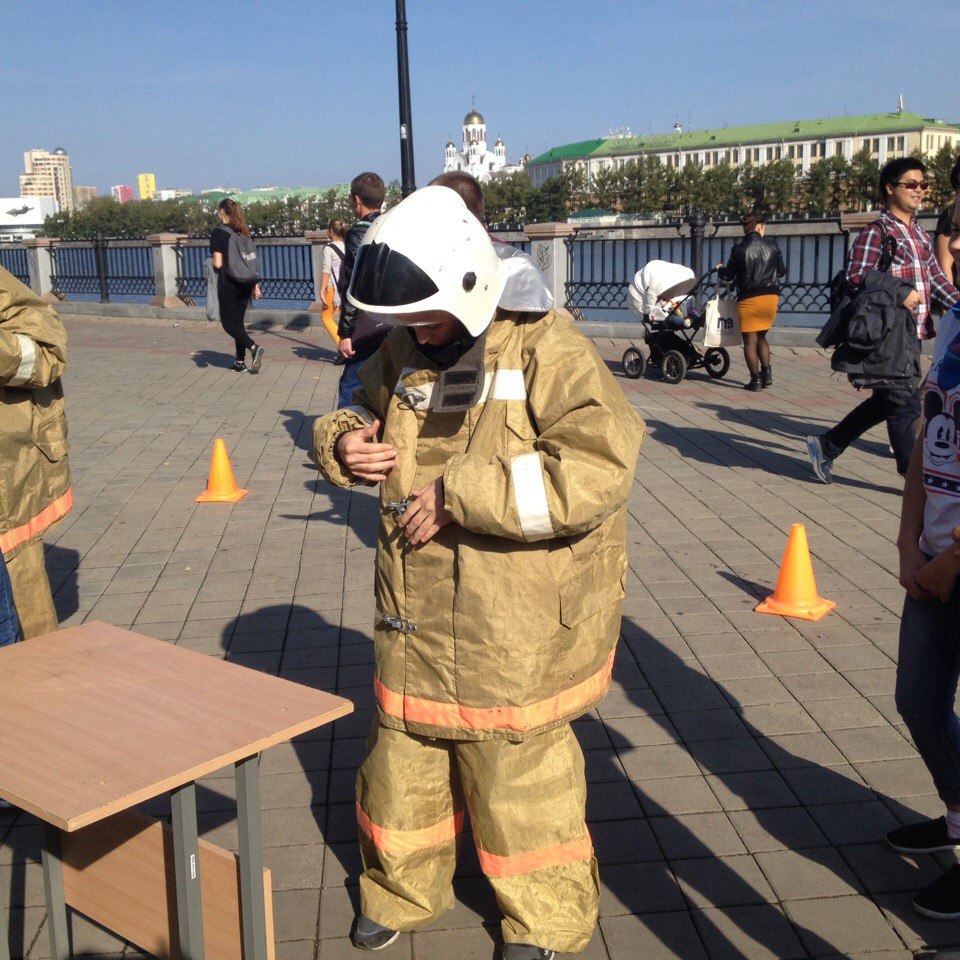 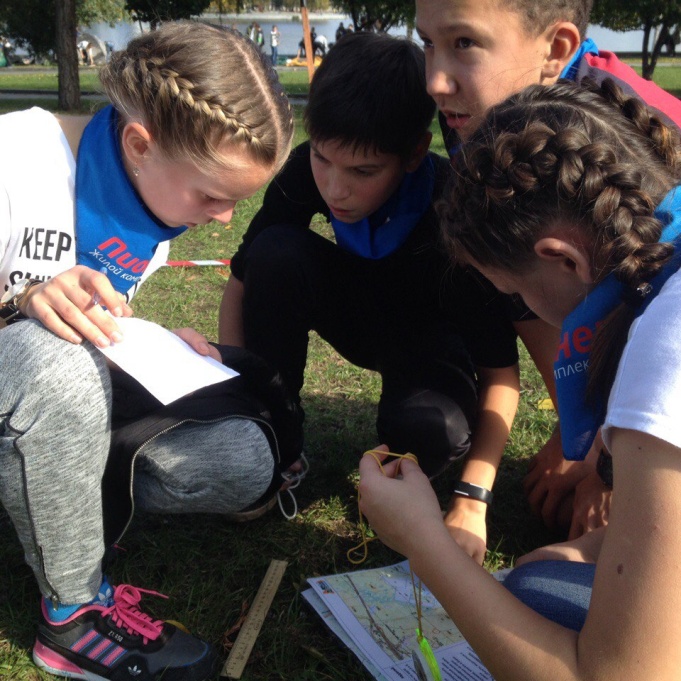 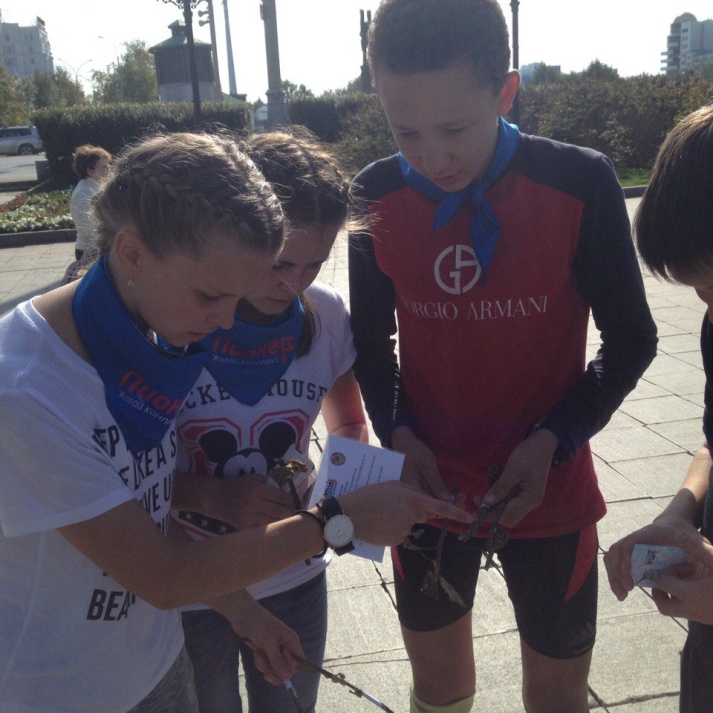 Информацию подготовила:педагог-организатор МОУ ДО«Центр внешкольной работы»Рожнева Виктория ВалерьевнаТел: 5-21-22.